Техническое задание к Договору – Счету:г. СевастопольOrganization, в лице Place Name действующий на основании ____________ именуемый в дальнейшем «Заказчик», с одной стороны, и ООО «Астрал Севастополь», в лице генерального директора Снежаны Вячеславовны Мягкой, действующей на основании Устава, именуемое в дальнейшем «Исполнитель»,с другой стороны, составили настоящее Техническое задание (далее – «Техническое задание») и пришли к соглашению определить следующие условия оказания Услуг по Договору:Наименование оказываемых услуг: Подбор земельных участков, жилой и нежилой недвижимости для сделки купли-продажи. Минимальная цена сделки: ______________________________________________Максимальная цена сделки ( не менее 10%  плюсом от минимальной цены сделки): ________________________________________________________________________ Технические требования к оказанию Услуг: Цель оказания Услуг: Подобрать земельный участок, жилую и нежилую недвижимость для сделки купли-продажив соответствии с требованиями Заказчика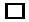 Сроки оказания Услуг: десять рабочих дней. Вид оказываемых услуг: Формирование отчета о подборе земельного участка, жилой и нежилой недвижимости для оформления сделки купли-продажи в соответствии с требованиями Заказчика.Условия оказания услуг: выезд к Заказчику , дистанционно .Порядок сдачи и приемки результатов: Акт оказания услуг.Подбор земельного участка, жилой/нежилой недвижимости не менее 5 объектовПроверка полномочий Продавца на предмет юридической чистоты сделки:Не является ли объект предметом спора между предыдущим и нынешним владельцемБыли ли законными все предыдущие сделки по объектуНет ли на недвижимости обременений (залога, ареста)Дистанционная презентация отражающая, особенности объекта недвижимости или земельного участка (не менее 12 кадров) не менее 5 объектов (видео и/или фотоотчет)Совместный с Заказчиком осмотр объектов недвижимости или земельного участка на усмотрение Заказчика Документы, предоставляемые Заказчиком: Документы, предоставляемые Заказчиком: Цель покупки: для собственных нужд/ для коммерческого использованияЖелаемое месторасположение объектаТехнические требования: Площадь, этажность, планировка, коммуникацииСоциальная инфраструктура (школы, больницы, детсады, магазины, остановки, парки и.т.д.) «СОГЛАСОВАНО»ЗАКАЗЧИКPlaceOrganization___________ /____________/«___» __________  20__г.«СОГЛАСОВАНО»ИСПОЛНИТЕЛЬГенеральный директор ООО «Астрал Севастополь»___________ /____________/«___» __________  20__г.